Простуды и гриппМногие дети за один осенне-зимний сезон успевают переболеть простудными заболеваниями пять-шесть раз. Частая детская заболеваемость не повод для паники, проведения глубоких обследований иммунной системы и сомнительных лечебных процедур. Ребенок должен перенести определенное количество респираторных инфекций – благодаря этому он оттачивает иммунную систему для взрослой жизни.Настораживать должны частые осложнения простудных заболеваний – отиты, синуситы, воспаления легких. Если каждая незначительная инфекция приводит к подобным неприятностям – это показание для консультации у иммунолога.Вирус гриппа отличается высокой вирулентностью, быстрым распространением, тяжелым течением и частыми осложнениями. Чаще всего грипп начинается внезапно на фоне быстрого повышения температуры, головной боли и озноба. У детей младшего возраста стремительное повышение температуры может вызвать судороги. Именно острым началом и выраженной интоксикацией грипп в большинстве случаев отличается от других ОРВИ.Крайне редко грипп начинается исподволь, но именно тогда, когда дети болеют стертой формой ( с температурой тела около 37оС), они представляют наибольшую эпидемическую опасность, массово заражая сверстников в коллективе.К сожалению, бороться  с распространением ОРВИ в детских садах сложно, потому что родители, несмотря на явные признаки начала заболевания у ребенка (насморк, кашель) всё равно приводят его в детское учреждение. Выявляются и изолируются такие дети зачастую несвоевременно – ребенок успевает заразить других дошкольников.Профилактика. Своевременно выявлять  и лечить у ребенка катаральные явления, не посещать детский сад и другие массовые  мероприятия. Специфическая профилактика гриппа осуществляется с помощью вакцинации. Вакцинация проводится ежегодно в связи с высокой изменчивостью вируса гриппа.ПереохлаждениеПереохлаждение (гипотермия) – состояние организма, при котором температура тела падает ниже, чем требуется для поддержания нормального обмена веществ и функционирования.Главный повреждающий фактор в зимнее время – климатический.Скорость развития переохлаждения зависит  от метеорологических факторов (температуры и влажности воздуха, силы ветра), одежды ребенка. При неблагоприятном сочетании условий переохлаждение может развиться в течение короткого времени (не более одного часа). Переохлаждение проявляется в виде слабости, вялости, редкого пульса, снижения артериального давления и понижения температуры тела.Первая помощь при переохлаждении:- увести ребенка в теплое помещение;- сменить мокрую одежду на сухие теплые вещи;- дать согревающие напитки.ОтморожениеОтморожение – повреждение тканей организма под воздействием низкой температуры воздуха. При сильном ветре и длительном пребывании на воздухе в условиях высокой влажности отморожение может развиться и на фоне плюсовой температуры.Отморожение нередко сопровождается общим переохлаждением организма. Самые уязвимые части тела – пальцы рук, ног, мочки ушей, кончик носа.Выделяют четыре степени отморожения:- первая степень – поверхностное поражение кожи, сопровождается онемением,похолоданием участка кожи;- вторая степень – глубокое поражение кожи с локальным некрозом. Длительносохраняется потеря чувствительности, в дальнейшем наступает гиперемия,образуются пузыри с жидкостью;- третья степень – поражение кожи и подкожной клетчатки с глубокиминекрозами;- четвертая степень – тотальное поражение мягких тканей и костных структур.Третья и четвертая стадии отморожения сопровождаются тяжелым состоянием кровотока; пульсации в отмороженной конечности нет, быстро проявляются трофические нарушения, вплоть до гангрены пораженного участка.Первая помощь при отморожении:- транспортировка в теплое помещение;- наложение на конечность теплоизолирующей повязки (с прослойкой ваты);- обильное теплое питье.При нарушении целостности кожи:- асептическая повязка.Категорически запрещается растирать конечности, погружать их в горячую воду – эти действия спровоцируют распространение некроза тканей.При отморожениях третьей и четвертой степеней и обширных отморожениях (независимо от их глубины) обязательна госпитализация ребенка.Примерзание языкаДетская забава с облизыванием качелей в мороз может привести к моментальному примерзанию языка к холодному металлу. Насильственные меры приводят к отрыву слизистой оболочки, а промедление к «холодовому » ожогу.В подобной ситуации необходимо быстро принести теплую (не горячую!) воду и, поливая её на поверхность, отлепить ребенка от качелей. При кровоточивости языка – прополоскать полость рта антисептиками (фурацилином, мирамистином), при необходимости проконсультироваться у стоматолога.Чем дети не болеют в холодное время годаВ холодное время года отступают теплолюбивые заболевания: снижается заболеваемость энтеровирусными инфекциями, уменьшается количество бактериальных кишечных инфекций, таких как дизентерия и сальмонеллез.С естественным засыпанием природы забываются инфекции, передаваемые членистоногими (клещевой энцефалит и др.).Зимой не стоит  опасаться солнечных и тепловых ударов, ультрафиолетовых ожогов и прочих травм, связанных с пребыванием на солнце. Поэтому независимо от показаний столбика уличного термометра при  своевременной профилактике заболеваний и чутком внимании к детям наступающая зима может оказаться для них не менее радостным сезоном, чем другие времена года.М.А.Сайфиулин,Врач-педиатр, г.МоскваЖурнал «Медицинское обслуживаниеи организация питания в ДОУ»№ 11/ноябрь/2013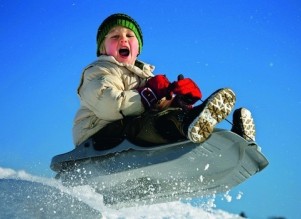 Общеизвестно, что в холодное время года, которое длится в некоторых регионах нашей страны до полугода, дети часто болеют. Особенность погодных условий этого периода определяют и специфику заболеваемости. На первое место выходят простудные заболевания, некоторые кишечные инфекции, обостряются хронические воспалительные очаги, а с появлением льда и снега возрастает опасность травматизма.